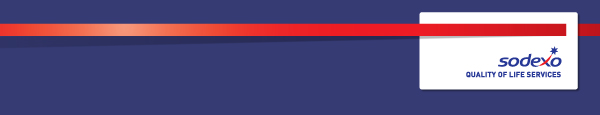 Function:Function:Function:Function:Service Operations – Supply Management – Supply Solutions Service Operations – Supply Management – Supply Solutions Service Operations – Supply Management – Supply Solutions Service Operations – Supply Management – Supply Solutions Service Operations – Supply Management – Supply Solutions Service Operations – Supply Management – Supply Solutions Service Operations – Supply Management – Supply Solutions Service Operations – Supply Management – Supply Solutions Service Operations – Supply Management – Supply Solutions Position:  Position:  Position:  Position:  Supply Solutions ConsultantSupply Solutions ConsultantSupply Solutions ConsultantSupply Solutions ConsultantSupply Solutions ConsultantSupply Solutions ConsultantSupply Solutions ConsultantSupply Solutions ConsultantSupply Solutions ConsultantJob holder:Job holder:Job holder:Job holder:TBCTBCTBCTBCTBCTBCTBCTBCTBCDate (in job since):Date (in job since):Date (in job since):Date (in job since):N/AN/AN/AN/AN/AN/AN/AN/AN/AImmediate manager 
(N+1 Job title and name):Immediate manager 
(N+1 Job title and name):Immediate manager 
(N+1 Job title and name):Immediate manager 
(N+1 Job title and name):Supply Solutions Team LeaderSupply Solutions Team LeaderSupply Solutions Team LeaderSupply Solutions Team LeaderSupply Solutions Team LeaderSupply Solutions Team LeaderSupply Solutions Team LeaderSupply Solutions Team LeaderSupply Solutions Team LeaderAdditional reporting line to:Additional reporting line to:Additional reporting line to:Additional reporting line to:N/AN/AN/AN/AN/AN/AN/AN/AN/APosition location:Position location:Position location:Position location:Stevenage Stevenage Stevenage Stevenage Stevenage Stevenage Stevenage Stevenage Stevenage 1.  Purpose of the Job – State concisely the aim of the job.  1.  Purpose of the Job – State concisely the aim of the job.  1.  Purpose of the Job – State concisely the aim of the job.  1.  Purpose of the Job – State concisely the aim of the job.  1.  Purpose of the Job – State concisely the aim of the job.  1.  Purpose of the Job – State concisely the aim of the job.  1.  Purpose of the Job – State concisely the aim of the job.  1.  Purpose of the Job – State concisely the aim of the job.  1.  Purpose of the Job – State concisely the aim of the job.  1.  Purpose of the Job – State concisely the aim of the job.  1.  Purpose of the Job – State concisely the aim of the job.  1.  Purpose of the Job – State concisely the aim of the job.  1.  Purpose of the Job – State concisely the aim of the job.  The Supply Solutions Team is a helpdesk based within Supply Management of Sodexo, responsible for providing high quality customer service to internal and external stakeholders. Responding to issues and queries concerning and the Sodexo approved supply base as well as Commercial policies and procedures.The Supply Solutions Team is a helpdesk based within Supply Management of Sodexo, responsible for providing high quality customer service to internal and external stakeholders. Responding to issues and queries concerning and the Sodexo approved supply base as well as Commercial policies and procedures.The Supply Solutions Team is a helpdesk based within Supply Management of Sodexo, responsible for providing high quality customer service to internal and external stakeholders. Responding to issues and queries concerning and the Sodexo approved supply base as well as Commercial policies and procedures.The Supply Solutions Team is a helpdesk based within Supply Management of Sodexo, responsible for providing high quality customer service to internal and external stakeholders. Responding to issues and queries concerning and the Sodexo approved supply base as well as Commercial policies and procedures.The Supply Solutions Team is a helpdesk based within Supply Management of Sodexo, responsible for providing high quality customer service to internal and external stakeholders. Responding to issues and queries concerning and the Sodexo approved supply base as well as Commercial policies and procedures.The Supply Solutions Team is a helpdesk based within Supply Management of Sodexo, responsible for providing high quality customer service to internal and external stakeholders. Responding to issues and queries concerning and the Sodexo approved supply base as well as Commercial policies and procedures.The Supply Solutions Team is a helpdesk based within Supply Management of Sodexo, responsible for providing high quality customer service to internal and external stakeholders. Responding to issues and queries concerning and the Sodexo approved supply base as well as Commercial policies and procedures.The Supply Solutions Team is a helpdesk based within Supply Management of Sodexo, responsible for providing high quality customer service to internal and external stakeholders. Responding to issues and queries concerning and the Sodexo approved supply base as well as Commercial policies and procedures.The Supply Solutions Team is a helpdesk based within Supply Management of Sodexo, responsible for providing high quality customer service to internal and external stakeholders. Responding to issues and queries concerning and the Sodexo approved supply base as well as Commercial policies and procedures.The Supply Solutions Team is a helpdesk based within Supply Management of Sodexo, responsible for providing high quality customer service to internal and external stakeholders. Responding to issues and queries concerning and the Sodexo approved supply base as well as Commercial policies and procedures.The Supply Solutions Team is a helpdesk based within Supply Management of Sodexo, responsible for providing high quality customer service to internal and external stakeholders. Responding to issues and queries concerning and the Sodexo approved supply base as well as Commercial policies and procedures.The Supply Solutions Team is a helpdesk based within Supply Management of Sodexo, responsible for providing high quality customer service to internal and external stakeholders. Responding to issues and queries concerning and the Sodexo approved supply base as well as Commercial policies and procedures.The Supply Solutions Team is a helpdesk based within Supply Management of Sodexo, responsible for providing high quality customer service to internal and external stakeholders. Responding to issues and queries concerning and the Sodexo approved supply base as well as Commercial policies and procedures.2. 	Dimensions – Point out the main figures / indicators to give some insight on the “volumes” managed by the position and/or the activity of the Department.2. 	Dimensions – Point out the main figures / indicators to give some insight on the “volumes” managed by the position and/or the activity of the Department.2. 	Dimensions – Point out the main figures / indicators to give some insight on the “volumes” managed by the position and/or the activity of the Department.2. 	Dimensions – Point out the main figures / indicators to give some insight on the “volumes” managed by the position and/or the activity of the Department.2. 	Dimensions – Point out the main figures / indicators to give some insight on the “volumes” managed by the position and/or the activity of the Department.2. 	Dimensions – Point out the main figures / indicators to give some insight on the “volumes” managed by the position and/or the activity of the Department.2. 	Dimensions – Point out the main figures / indicators to give some insight on the “volumes” managed by the position and/or the activity of the Department.2. 	Dimensions – Point out the main figures / indicators to give some insight on the “volumes” managed by the position and/or the activity of the Department.2. 	Dimensions – Point out the main figures / indicators to give some insight on the “volumes” managed by the position and/or the activity of the Department.2. 	Dimensions – Point out the main figures / indicators to give some insight on the “volumes” managed by the position and/or the activity of the Department.2. 	Dimensions – Point out the main figures / indicators to give some insight on the “volumes” managed by the position and/or the activity of the Department.2. 	Dimensions – Point out the main figures / indicators to give some insight on the “volumes” managed by the position and/or the activity of the Department.2. 	Dimensions – Point out the main figures / indicators to give some insight on the “volumes” managed by the position and/or the activity of the Department.Revenue FY13:€tbc€tbcEBIT growth:EBIT growth:tbcGrowth type:n/aOutsourcing rate:n/aRegion  WorkforcetbctbcRevenue FY13:€tbc€tbcEBIT margin:EBIT margin:tbcGrowth type:n/aOutsourcing rate:n/aRegion  WorkforcetbctbcRevenue FY13:€tbc€tbcNet income growth:Net income growth:tbcGrowth type:n/aOutsourcing growth rate:n/aHR in Region tbctbcRevenue FY13:€tbc€tbcCash conversion:Cash conversion:tbcGrowth type:n/aOutsourcing growth rate:n/aHR in Region tbctbcCharacteristics Characteristics Add pointAdd pointAdd pointAdd pointAdd pointAdd pointAdd pointAdd pointAdd pointAdd pointAdd point3. 	Organisation chart – Indicate schematically the position of the job within the organisation. It is sufficient to indicate one hierarchical level above (including possible functional boss) and, if applicable, one below the position. In the horizontal direction, the other jobs reporting to the same superior should be indicated.4. Context and main issues – Describe the most difficult types of problems the jobholder has to face (internal or external to Sodexo) and/or the regulations, guidelines, practices that are to be adhered to.5.  Main assignments – Indicate the main activities / duties to be conducted in the job.Escalate issues through the appropriate channels in a timely manner and advise customers of actions takenComplete work items in line with agreed service level agreementsAct as a subject matter expert for the Supply Solutions team in defined areas of responsibilityEnsure maximum availability to respond to calls or emails during ‘ready’ status periodsMake effective decisions after gathering relevant factual information and reviewing the appropriate level of detailFulfil own role and work with the team to work towards common goals6.  Accountabilities – Give the 3 to 5 key outputs of the position vis-à-vis the organization; they should focus on end results, not duties or activities.Provide a quality support service for our internal customers in a professional and efficient manner.Gather and impart knowledge of Sodexo Commercial policies and proceduresOperate as a point of contact for queries and issues from internal and external customersSupport customers in making effective use of purchasing information available to themRespond proactively to customer demands by identifying what is required and providing appropriate responsesMaintain accurate log entries of all calls received with issue details, contact information, issue tracking and resolution informationActively participate in the team by fulfilling own role, responding positively to requests for help and supporting team decisionsContribute to the improvement of the efficiency and productivity of team processes utilising information from the call and issue management systems7.  Person Specification – Indicate the skills, knowledge and experience that the job holder should require to conduct the role effectivelyThe ideal candidate EssentialQualified with GCSEs C Grades (or equivalent) in Mathematics and English LanguageA confident communicator with the ability to work to tight deadlinesDesirableExperienced with delivering within SLAsExperienced in using application systemsEffective written and oral communication skillsCollaborative team working skillsAbility to organise and prioritise workloads effectively within a busy Support Service environmentExperience in a phone based customer helpdesk or a customer service teamAbility to self-manage workloads and prioritise support requests8.  Competencies – Indicate which of the Sodexo core competencies and any professional competencies that the role requires9.  Management Approval – To be completed by document owner10.  Employee Approval – To be completed by employee